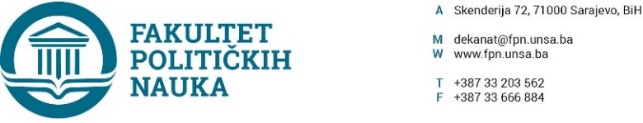 Na osnovu člana 108. Statuta Univerziteta u Sarajevu, a u vezi sa članovima  87. i 90. Zakona o javnim nabavkama (“Službeni glasnik BiH” broj: 39/14), člana 7. Pravilnika o postupku direktnog sporazuma Fakulteta političkih nauka u Sarajevu br. 02-1-291-1/17 od 11.04.2017.godine, zaključuje seUGOVOR O JAVNOJ NABAVCI Između ugovornih strana:Fakultet političkih nauka Univerziteta u Sarajevu, ulica Skenderija 72. ID broj: 4200088220009. U daljem tekstu: Ugovorni organ kog zastupa dekan prof.dr. Sead Turčalo,Ponuđača In-time doo, Braće Baljić 1A, 71160 Sarajevo, ID broj: 4200428340004, kojeg zastupa odgovorno lice Almir Ramović.I - Predmet ovog ugovora je usluga  isporuke robe Sarajevo- Zagreb – Sarajevo, ukupne vrijednosti 50,00 KM (bez PDV-a) a sve u skladu sa Ponudom broj od 17.02.2021. godine.II - Cijene su fiksne i ne mogu se mijenjati ni pod kakvim uslovima.III - Ugovorni organ se obavezuje da će plaćanje računa sa uračunatim PDV-om izvršiti u roku od šezdeset dana od dana ispostavljanja računa za izvršenu uslugu. IV - Na sve što nije regulisano ovim ugovorom primjenit će se Zakon o obligacionim odnosima.V - Ovaj ugovor je sačinjen u 4 (četiri) istovjetna primjerka od kojih svaka strana zadržava po 2 (dva).Sarajevo, 17.02.2021.godine.Broj: 01-3-248-4/21ZA ISPORUČIOCA USLUGE                                                                 ZA UGOVORNI ORGAN                                                                          DIREKTOR                                                                                               DEKAN       ____________________                                                                                   ______________________                         Almir Ramović                                                                            Prof.dr. Sead Turčalo